Dossier à compléter en application des articles R523-19 à 523-24 du code du travail de Nouvelle-Calédonie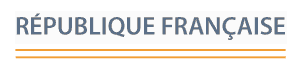 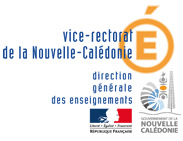 A                                                            ETABLISSEMENT                                                            ETABLISSEMENTCentre principalCentre principalLieu d’enseignement (si différent)Dénomination:      Dénomination:      Adresse :      Adresse :      B                                                               DEMANDEUR                                                               DEMANDEUR Monsieur  Monsieur  Madame Nom :      Nom :      Nom d’usage :      Prénom(s) :      Prénom(s) :      Nationalité :      Date de naissance :      /     /     Date de naissance :      /     /     Date de naissance :      /     /     Date d’entrée dans cet établissement :      /     /     Date d’entrée dans cet établissement :      /     /     Date d’entrée dans cet établissement :      /     /     COBJET DE LA DEMANDE : PIECES CONSTITUTIVES DU DOSSIEROBJET DE LA DEMANDE : PIECES CONSTITUTIVES DU DOSSIEROBJET DE LA DEMANDE : PIECES CONSTITUTIVES DU DOSSIERPremière demande : Première demande : Renouvellement : (ne pas renseigner les tableaux D,E et F)Modification :  Demande d'autorisation d’enseigner signée par le demandeur Demande d'autorisation d’enseigner signée par le demandeur Demande d'autorisation d’enseigner signée par le demandeur Demande d'autorisation d’enseigner signée par le demandeur Curriculum vitae (avec les justificatifs, en particulier pour l'enseignement professionnel) Curriculum vitae (avec les justificatifs, en particulier pour l'enseignement professionnel) Curriculum vitae (avec les justificatifs, en particulier pour l'enseignement professionnel) Attestations de travail justifiant les expériences professionnelles Attestations de travail justifiant les expériences professionnelles Attestations de travail justifiant les expériences professionnelles Photocopie (s) des diplômes Photocopie (s) des diplômes Photocopie (s) des diplômes obtenus depuis précédente autorisation d’enseigner Photocopie de la Carte Nationale d'Identité valide (recto-verso) ou du titre de séjour Photocopie de la Carte Nationale d'Identité valide (recto-verso) ou du titre de séjour Autorisation de cumul (enseignants) Autorisation de cumul (enseignants) Autorisation de cumul (enseignants) Autorisation de cumul (enseignants) Photocopie de l’autorisation d’enseigner précédente (y compris celle au titre d’un autre CFA) Photocopie de l’autorisation d’enseigner précédente (y compris celle au titre d’un autre CFA) Bulletin n°3 du casier judiciaire datant de moins de 3 mois Bulletin n°3 du casier judiciaire datant de moins de 3 mois Bulletin n°3 du casier judiciaire datant de moins de 3 mois Bulletin n°3 du casier judiciaire datant de moins de 3 moisDDISCIPLINE(S) VISEE(S) POUR LA DEMANDE(précisez le domaine « général » ou « technique »)DISCIPLINE(S) VISEE(S) POUR LA DEMANDE(précisez le domaine « général » ou « technique »)DISCIPLINE(S) VISEE(S) POUR LA DEMANDE(précisez le domaine « général » ou « technique »)DomaineDomaineDiscipline(s)Diplômes et classes concernées (en toutes lettres) exemple : CAP petite enfanceEPRINCIPAUX DIPLOME(S) OBTENU(S)PRINCIPAUX DIPLOME(S) OBTENU(S)PRINCIPAUX DIPLOME(S) OBTENU(S)NatureNatureSpécialitéAnnée d’obtentionFREFERENCES PROFESSIONNELLES(Elles devront impérativement figurer sur le curriculum vitae)REFERENCES PROFESSIONNELLES(Elles devront impérativement figurer sur le curriculum vitae)Durée de l’activité en entrepriseDurée de l’activité en entrepriseDurée de l’activité en qualité d’enseignant      /années                  /mois      /années                  /mois      /années                  /moisGAUTORISATION DE CUMUL D’EMPLOIS POUR LES ENSEIGNANTS MIS A LA DISPOSITION DE LA NOUVELLE-CALEDONIE PAR L’EDUCATION NATIONALEAUTORISATION DE CUMUL D’EMPLOIS POUR LES ENSEIGNANTS MIS A LA DISPOSITION DE LA NOUVELLE-CALEDONIE PAR L’EDUCATION NATIONALEEnseignant d’un établissement public ou privéDemande de cumul effectuée au vice-rectoratEnseignant d’un établissement public ou privéDemande de cumul effectuée au vice-rectoratHDEMANDE D’AUTORISATION D’ENSEIGNER DEJA VALIDEE (joindre la copie)DEMANDE D’AUTORISATION D’ENSEIGNER DEJA VALIDEE (joindre la copie)DEMANDE D’AUTORISATION D’ENSEIGNER DEJA VALIDEE (joindre la copie)DEMANDE D’AUTORISATION D’ENSEIGNER DEJA VALIDEE (joindre la copie)Discipline(s)Discipline(s)Diplôme du titre concernéCFADate d’autorisationI                                                                     VALIDATION                                                                     VALIDATIONCertifié exact : le demandeur (formateur)Certifié exact : le demandeur (formateur)Certifié exact et transmis: le Directeur du CFADate : Date : Date : Signature :Signature :Signature :CADRE RESERVE A L’ADMINISTRATIONDECISION DU VICE-RECTEUR DE LA NOUVELLE-CALEDONIE, DIRECTEUR GENERAL DES ENSEIGNEMENTSEn date du :      /     /     AUTORISATION D’ENSEIGNER POUR LES DOMAINES, DISCIPLINES ET DIPLOMES INDIQUES PAR LE DEMANDEUR : ACCORDEE  SOUS RESERVEMotifs :   REFUSEE                                                                                                                   Signature et tampon